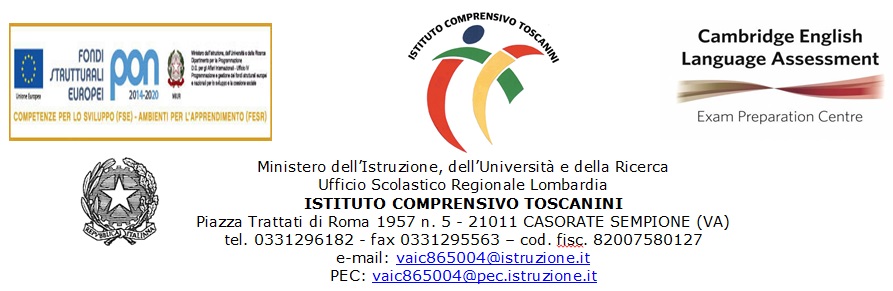 MODULO RILEVAZIONE/AUTOCERTIFICAZIONE TEMPERATURAEMERGENZA SANITARIA COVID-19Il/La sottoscritto/a____________________________________________________________in qualità di  Docente                                                   ATAconsapevole delle conseguenze penali previste dall’art. 76 del DPR 445/200 per le ipotesi di falsità in atti e dichiarazioni mendaci,DICHIARAdi aver preso visione, letto e compreso l’informativa per il trattamento dei dati personali di seguito allegata;di essere informato e di avere ben compreso gli obblighi e le prescrizioni per il contenimento del contagio da Covid-19;di essere a conoscenza dell’obbligo di rimanere al proprio domicilio in presenza di febbre (maggiore o uguale a 37.5°C) o di altri sintomi influenzali e in tal caso di chiamare il proprio medico di famiglia e l’Autorità Sanitaria competente;E PERTANTO RIFERISCEdi non essere rientrato in Italia negli ultimi 14 giorni da uno Stato Estero o da una zona ad alto rischio contagio;per quanto a propria conoscenza, di non essere stato in stretto contatto con una persona affetta dal nuovo Coronavirus COVID-19 negli ultimi 14 giorni;di non avere sintomi influenzali (quali tosse o difficoltà respiratorie) e di aver provveduto a rilevare la propria temperatura corporea, previo accesso alla sede scolastica, con esito inferiore a 37,5°C  di impegnarsi a comunicare tempestivamente eventuali variazioni alle dichiarazioni dei punti precedenti al Dirigente Scolastico e/o al DSGA per tutto il periodo di servizio nell’Istituzione Scolastica;di non accedere alle sedi scolastiche qualora in futuro le condizioni dichiarate mutino e il sottoscritto si trovasse in una delle condizioni di cui sopra;di seguire in quel caso le indicazioni dell’autorità sanitaria.Si ricorda che per la prevenzione del COVID-19 è opportuno adottare le misure mirate a prevenire le comuni infezioni vie respiratorie e seguire le precauzioni previste dall’OMS e dall’Autorità Sanitaria Nazionale, aggiornate periodicamente in relazione all’evoluzione del fenomeno. In particolare, si ricorda di mantenere la distanza di sicurezza pari a 1 m, indossare DPI previsti, osservare le regole di igiene delle mani, previo accesso alle sedi scolastiche, seguendo le indicazioni dell’Informativa e quelle del personale referente in presidio.Casorate Sempione,  		Firma  	INFORMATIVA EX ART. 13 REGOLAMENTO UE 679/2016La informiamo che ai sensi dell’art. 13 del Regolamento UE 679/2016 (di seguito per brevità GDPR) di seguito Le forniamo le seguenti informazioni:I dati da Lei forniti verranno trattati per le seguenti finalità: Registrazione per un periodo non superiore a 14 giorni in ottemperanza dell’obbligo di legge di compilazione del “registro presenze” nell’ambito dell’emergenza sanitaria Covid-19 Obblighi legali per fatturazione, scritture e registrazioni contabili obbligatorie, obblighi assicurativi e simili.Obblighi contrattuali, quindi registrazioni inerenti l’iscrizione ai corsi/abbonamenti e i relativi appelli nonché delle relative modifiche ed integrazioni.Il trattamento sarà effettuato sia con modalità manuali ed automatizzate. I dati potranno essere comunicati alle autorità sanitarie, giudiziarie o alla Compagnia di Assicurazione convenzionata con la sottoscrizione del presente al fine, necessario, della gestione degli eventuali infortuni – sinistri. L’interessato, in ogni momento, potrà richiedere l’accesso ai dati conferiti, ottenere la rettifica, richiedere la cancellazione con l’avviso che se richiesta durante la validità del contratto questo dovrà essere risolto. Il conferimento dei dati personali è requisito necessario per l’adempimento del presente per le finalità sanitarie per cui si richiedono. I dati personali conferiti saranno conservati per il tempo necessario all’esercizio del diritto.Il Titolare del trattamento è l’Istituto Toscanini di Casorate Sempione.L’interessato ha diritto di presentare reclamo avverso il trattamento dei propri dati personali all’Autorità Garante per la Privacy con sede in Roma. 